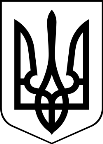 УКРАЇНАНОВОБОРІВСЬКА СІЛЬСЬКА РАДАСтаробільський районЛуганська областьСьомого скликанняТРИДЦЯТЬ ПЕРША СЕСІЯРІШЕННЯВід 14 грудня  2018 року    с.Новоборове                          №  31/02 Про затвердження плану діяльності сільської ради з підготовки проектів регуляторних актів  на 2019 рік.Відповідно до ст..7 Закону України «Про засади державної регуляторної політики у сфері господарської діяльності»,ст..27 Закону України «Про місцеве самоврядування в Україні» сесія сільської ради ВИРІШИЛА:1.Затвердити план  діяльності сільської ради з підготовки проектів  регуляторних актів  на 2019 рік(додається).2.Відповідальному за розробку проектів регуляторних актів:2.1.Забезпечити виконання плану діяльності сільської ради з підготовки проектів регуляторних актів на 2019 рік.2.2.Здійснювати підготовку та прийняття проектів регуляторних актів відповідно до Закону України «Про засади державної регуляторної політики у сфері господарської діяльності».2.3.Надавати уповноваженому органу інформацію про хід виконання плану щоквартально до 5 числа місяця,наступного за звітним.3.Секретарю сільської ради оприлюднити дане рішення на офіційному сайті Старобільської РДА у десятиденний строк з дня прийняття.4.Контроль за виконанням цього рішення покласти на сільського голову. Сільський голова                                               О.ДівенкоДодаток до рішення сесії №_____від___________рокуПЛАНДіяльності сільської ради з підготовкипроектів регуляторних актів на 2019 рік№з\пВид документаНазва проектуМета прийняття проекту регуляторного актаТермін підготовки проекту регуляторного актаНайменування розробників проекту1Рішення сільської радиПро затвердження земельного податку та ставок орендної плати за землю на 2019 рікЗабезпечення надходжень до місцевого бюджетуСічень 2019 рокуКомісія з питань планування і бюджету2Рішення виконавчого комітетуПравила благоустрою та утримання території селаЗ метою визначення правових,економі чеко,екологічне,соціальних та організаційних засад благоустрою селаІІ квартал 2019 рокуВиконавчий комітет сільської ради3Рішення сільської радиЗатвердження плану діяльності з підготовки проектів регуляторних актів на 2020 рікЗ метою виконання Закону України «Про засади державної регуляторної політики»Грудень 2019 рокуСекретар сільської ради